26 ЗАСЕДАНИЕ 1 СОЗЫВАО внесении изменений в решение Собрания депутатов Козловского муниципального округа Чувашской Республики от 29.11.2022 № 3/55 «Об утверждении Положения о вопросах налогового регулирования в Козловском муниципальном округе Чувашской Республики, отнесенных законодательством Российской Федерации о налогах и сборах к ведению органов местного самоуправления»  В соответствии с Налоговым кодексом Российской Федерации, Федеральным законом от 6 октября 2003 г. № 131-ФЗ «Об общих принципах организации местного самоуправления в Российской Федерации», Собрание депутатов Козловского муниципального округа Чувашской Республики РЕШИЛО:1. Статью 22 «Дополнительные налоговые льготы на уплату земельного налога» решения Собрания депутатов Козловского муниципального округа Чувашской Республики от 29.11.2022 № 3/55 «Об утверждении Положения о вопросах налогового регулирования в Козловском муниципальном округе Чувашской Республики, отнесенных законодательством Российской Федерации о налогах и сборах к ведению органов местного самоуправления» (с изменениями, внесенными решениями Собрания депутатов Козловского муниципального округа Чувашской Республики от 21.06.2023 № 4/178 и               от 27.12.2023 № 4/238) дополнить абзацем следующего содержания:«- инвалиды, имеющие I и II группу инвалидности.».2. Настоящее решение подлежит опубликованию в периодическом печатном издании «Козловский вестник» и размещению на официальном сайте Козловского муниципального округа в сети «Интернет».3. Настоящее решение вступает в силу после его официального опубликования, и распространяется на правоотношения, возникшие с 1 января 2023 года.Председатель Собрания депутатов Козловского муниципального округа Чувашской Республики  				         	 	                     Ф.Р. ИскандаровГлава Козловского муниципального округаЧувашской Республики                  				                                  А.Н. ЛюдковЧĂВАШ РЕСПУБЛИКИ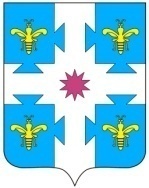 ЧУВАШСКАЯ РЕСПУБЛИКАКУСЛАВККА МУНИЦИПАЛЛА ОКРУГӖHДЕПУТАТСЕН ПУХӐВĔЙЫШĂНУ29.05.2024 2/270 №Куславкка хулиСОБРАНИЕ ДЕПУТАТОВКОЗЛОВСКОГОМУНИЦИПАЛЬНОГО ОКРУГАРЕШЕНИЕ 29.05.2024 № 2/270город Козловка